Aide à la prise de Rendez-vous 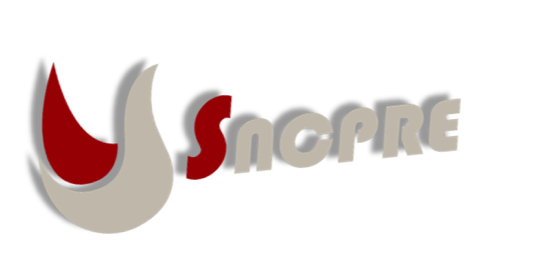 lors du contact téléphoniqueVous a-t-on diagnostiqué le COVID ?    ☐ Oui 		☐ Non    	Si oui quand ?Est-ce qu’un membre de votre famille a eu le COVID ?  
☐ Oui 		☐ NonAvez-vous été en contact avec une personne atteinte du COVID ces derniers 15 jours ?
☐ Oui 		☐ NonAvez-vous eu de la fièvre ou des frissons ces derniers 15 jours ?           
☐ Oui 		☐ NonAvez-vous eu des courbatures ces derniers 15 jours ?
☐ Oui 		☐ NonAvez-vous eu de la toux ou une augmentation de votre toux ces derniers 15 jours ?
☐ Oui 		☐ NonAvez-vous eu une perte ou une diminution du goût ou de l’odorat ces derniers 15 jours ?
☐ Oui 		☐ NonAvez-vous eu de la diarrhée ou plus de 3 selles molles par jour ces derniers 15 jours ?
☐ Oui 		☐ NonAvez-vous eu une fatigue inhabituelle ces derniers 15 jours 
☐ Oui 		☐ NonAvez-vous du mal à vous alimenter ou à boire ces derniers jours ?
☐ Oui 		☐ NonAvez-vous eu un manque de souffle, une gêne respiratoire ces derniers 15 jours ?
☐ Oui 		☐ Non